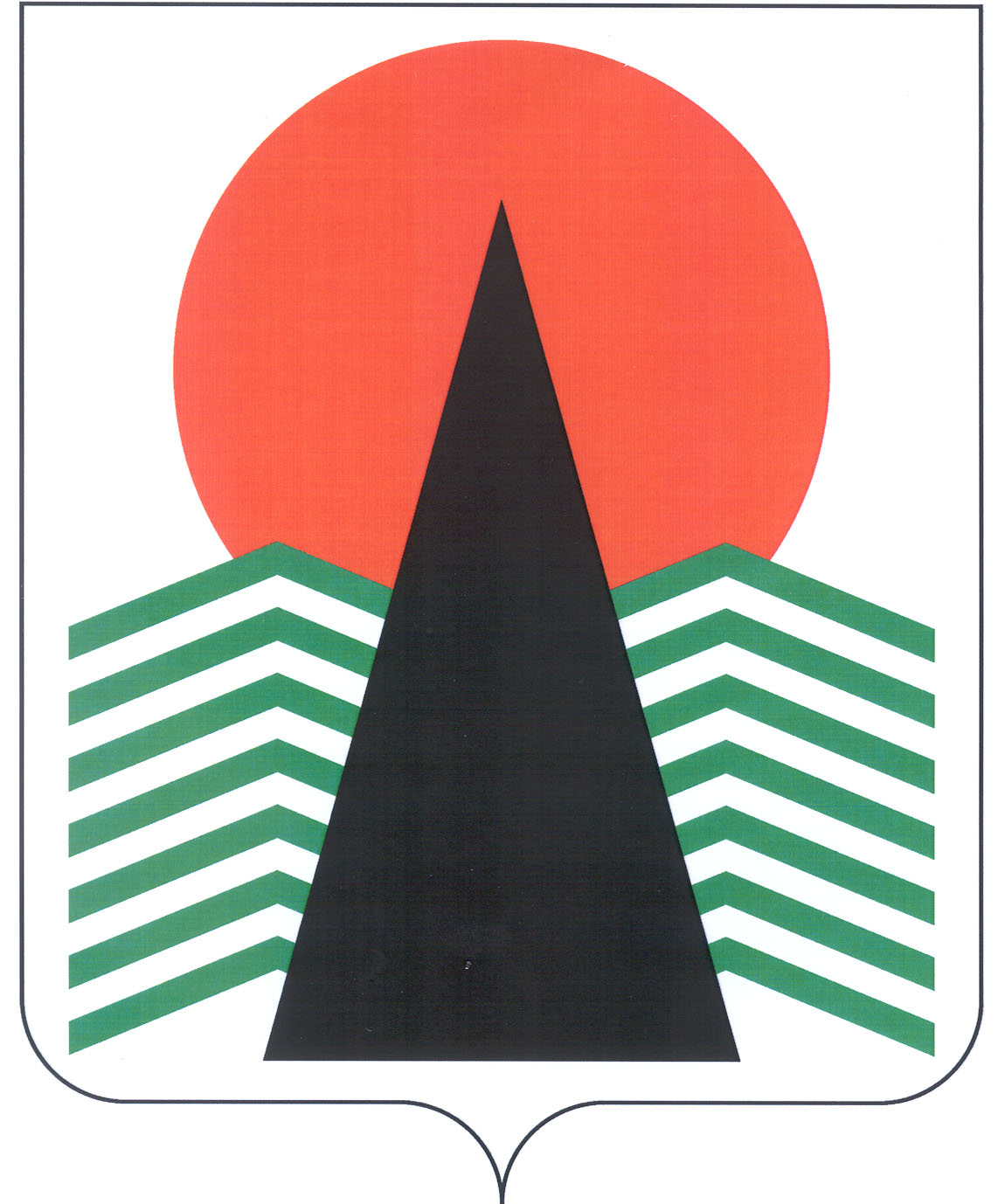 АДМИНИСТРАЦИЯ  НЕФТЕЮГАНСКОГО  РАЙОНАпостановлениег.НефтеюганскО порядке предоставления грантов в форме субсидий некоммерческим организациям, не являющимся казенными учреждениями, на реализацию программ (проектов) в сфере образования и молодежной политикиВ соответствии с пунктом 4 статьи 78.1 Бюджетного кодекса Российской Федерации, Федеральным законом от 06.10.2003 № 131-ФЗ «Об общих принципах организации местного самоуправления в Российской Федерации», Федеральным законом от 12.01.1996 № 7-ФЗ «О некоммерческих организациях», в целях реализации мероприятий муниципальной программы «Образование 21 века 
на 2017-2020 годы», утвержденной постановлением администрации Нефтеюганского района от 31.10.2016 № 1790-па-нпа и муниципальной программы «Социальная поддержка жителей Нефтеюганского района на 2017-2020 годы», утвержденной постановлением администрации Нефтеюганского района от 22.11.2016 № 2075-па-нпа, руководствуясь Уставом муниципального образования Нефтеюганский район  
п о с т а н о в л я ю:Утвердить: Порядок предоставления грантов в форме субсидий некоммерческим организациям, не являющимся казенными учреждениями, на реализацию программ (проектов) в сфере образования и молодежной политики (далее – Порядок), 
согласно приложению № 1.Положение о конкурсной комиссии по проведению отбора некоммерческих организаций, не являющихся казенными учреждениями, претендующих на получение грантов в форме субсидий на реализацию проектов (программ) в сфере образования 
и молодежной политики, согласно приложению № 2.Состав конкурсной комиссии согласно приложению № 3.Настоящее постановление подлежит официальному опубликованию 
в газете «Югорское обозрение» и размещению на официальном сайте органов местного самоуправления Нефтеюганского района. Настоящее постановление вступает в силу после официального 
опубликования, за исключением подпункта 2.13.1 пункта 1.13 Порядка, 
вступающего в силу с 01.01.2018.Контроль за выполнением постановления возложить на заместителя главы Нефтеюганского района В.Г.Михалева.Глава района 					 		Г.В.ЛапковскаяПриложение № 1к постановлению администрации Нефтеюганского районаот 27.10.2017 № 1897-па-нпаПОРЯДОК предоставления грантов в форме субсидий некоммерческим организациям, 
не являющимся казенными учреждениями, на реализацию программ (проектов) 
в сфере образования и молодежной политики(далее – Порядок) Общие положения 1.1. Настоящий Порядок разработан в соответствии с пунктом 4 статьи 78.1 Бюджетного кодекса Российской Федерации, в целях реализации мероприятий муниципальных программ «Образование 21 века на 2017-2020 годы», утвержденной постановлением администрации Нефтеюганского района от 31.10.2016 № 1790-па-нпа, и «Социальная поддержка жителей Нефтеюганского района на 2017-2020 годы», утвержденной постановлением администрации Нефтеюганского района от 22.11.2016 № 2075-па-нпа.1.2. Целью предоставления грантов в форме субсидии является оказание финансовой поддержки некоммерческим организациям, зарегистрированным 
в качестве юридического лица, не являющимся казенными учреждениями, 
для реализации программ (проектов) в сфере образования и молодежной политики. 1.3. Основные понятия, используемые в настоящем Порядке:гранты в форме субсидий некоммерческим организациям − средства, предоставляемые из бюджета Нефтеюганского района на безвозмездной 
и безвозвратной основе некоммерческим организациям, не являющимися казенными учреждениями, в целях поддержки общественно значимых инициатив на конкурсной основе (далее − Гранты);соискатели Грантов – некоммерческие организации, зарегистрированные 
в качестве юридического лица, не являющиеся казенными учреждениями (далее – Соискатель Гранта);получатель Гранта – соискатель, заявка которого признана победителем конкурса проектов, указанных в пункте 1.7 настоящего Порядка (далее – Получатель Гранта);заявка – совокупность документов и материалов, представляемых соискателем организатору конкурса в соответствии с условиями настоящего Порядка;программа (проект) – комплекс взаимосвязанных мероприятий, направленных на решение конкретных задач в сфере образования и молодежной политики. 1.4. Главным распорядителем бюджетных средств по предоставлению субсидий, предусмотренных настоящим Порядком, является департамент образования и молодежной политики Нефтеюганского района (далее – Департамент).1.5. Гранты предоставляются по итогам конкурсов, указанных в п.1.7 Порядка (далее – Конкурс), за счет средств, предусмотренных в бюджете муниципального образования Нефтеюганский район по программам «Образование 21 века 
на 2017-2020 годы» и «Социальная поддержка жителей Нефтеюганского района 
на 2017-2020 годы», на соответствующий финансовый год и плановый период.1.6. Конкурсы проводятся ежегодно.1.7. Наименование Конкурсов в сфере образования и молодежной политики:«Поддержка инициатив, направленных на гражданско-патриотическое 
и военно-патриотическое воспитание молодежи»;«Поддержка инициатив направленных на противодействие экстремизма, терроризма и разжигания национальной вражды и розни в молодежной среде»;«Поддержка инициатив, направленных на социализацию молодежи, нуждающейся в особой заботе государства»;«Поддержка деятельности, направленной на организацию отдыха, оздоровления и занятости несовершеннолетних»;«Поддержка деятельности, направленной на пропаганду здорового образа жизни»;«Поддержка деятельности общественных объединений коренных малочисленных народов Севера».Организатором Конкурса является Департамент.Заявление и представленные документы рассматриваются комиссией, состав и положение которой утверждаются постановлением Главы Нефтеюганского районаКомиссия осуществляет отбор заявок и определяет победителей. 1.11. Итоги Конкурса утверждаются муниципальным правовым актом администрации Нефтеюганского района.1.12. Получателями Грантов могут быть некоммерческие организации, 
не являющиеся казенными учреждениями, отвечающие следующим критериям отбора:наличие государственной регистрации в качестве юридического лица;опыт работы не менее года с момента государственной регистрации;местонахождение и осуществление деятельности на территории Нефтеюганского района.1.13. Размер Гранта в расчете на одну некоммерческую организацию в рамках одного конкурса не может превышать 50 000 (пятьдесят тысяч) рублей. Гранты предоставляются в денежной форме. II. Условия и порядок предоставления Гранта2.1. Для участия в Конкурсе на предоставление Гранта в сроки согласно объявлению о проведении Конкурса Соискатель Гранта представляет в Департамент заявку по форме согласно приложению № 1 к настоящему Порядку и следующие документы:программа (проект) на печатном и электронном носителях;копия свидетельства о государственной регистрации, заверенная руководителем некоммерческой организации;копия устава, заверенная руководителем некоммерческой организации;справка уполномоченного банка о наличии рублевого счета;копия свидетельства ИНН, заверенная руководителем некоммерческой организации;справка Инспекции Федеральной налоговой службы об исполнении налогоплательщиком обязанности по уплате налогов, сборов, страховых взносов, пеней и налоговых санкций, выданная не ранее чем за 60 дней до дня предоставления документов;справка из Пенсионного фонда Российской Федерации о состоянии расчетов по страховым взносам, пеням, штрафам, выданная не ранее чем за 60 дней до дня представления документов;смета расходов по реализации программы (проекта). 2.2. Кроме документов, указанных в пункте 2.1 настоящего Порядка, Соискатель Гранта может представить дополнительные документы и материалы 
о деятельности организации, в том числе информацию о ранее реализованных программах (проектах).2.3. Объявление о проведении Конкурса размещается на официальном сайте органов местного самоуправления Нефтеюганского района за 10 календарных дней 
до начала приема заявок и документов, предусмотренных пунктом 2.1 настоящего Порядка.2.3.1. В объявлении указываются:1)   срок приема заявок на участие в Конкурсе;2) время и место приема заявок на участие в Конкурсе, почтовый адрес 
для направления конкурсной документации на участие в Конкурсе;3) номер телефона для получения консультаций по вопросам подготовки заявок на участие в Конкурсе.Срок приема Заявок составляет 10 календарных дней. Срок рассмотрения заявок составляет 5 календарных дней.2.4. Департамент:Обеспечивает работу конкурсной комиссии.Устанавливает сроки приема заявок на участие в Конкурсе.Объявляет Конкурс.Организует распространение информации о проведении Конкурса, в том числе через средства массовой информации и сеть «Интернет».Организует консультирование по вопросам подготовки заявок на участие в Конкурсе.Организует прием, регистрацию заявок на участие в Конкурсе.Организует рассмотрение заявок на участие в Конкурсе.Обеспечивает сохранность поданных заявок на участие в Конкурсе.На основании решения Конкурсной комиссии составляет список победителей Конкурса, с указанием размеров предоставленных им субсидий.2.5. Соискатели Грантов имеют право подать более одной заявки на участие 
в конкурсах.2.6. В случае полного отсутствия заявок или в случае принятия решения 
о несоответствии всех поступивших заявок перечню документов, установленному 
в пункте 2.1 настоящего Порядка, конкурс признается несостоявшимся, о чем оформляется соответствующий протокол конкурсной комиссии.2.7. Основаниями для отказа Соискателю Гранта в участии в конкурсе 
на предоставление Грантов являются:несоответствие представленных некоммерческой организацией документов перечню документов согласно пункту 2.1 настоящего Порядка или непредставление (или представление не в полном объеме) документов;недостоверность представленной информации;представление заявки и перечня документов после окончания срока приема документов.2.8. Не является основанием для отказа Соискателю Гранта в допуске 
к участию в Конкурсе:наличие в документах заявки описок, опечаток, орфографических 
и арифметических ошибок.2.9. Победитель Конкурса определяется по наибольшему количеству набранных итоговых баллов, полученных каждой программой (проектом) в случае если участников две и более организации. В случае если на Конкурс была подана одна заявка от одной организации, она считается победителем при достижении 
не менее 90% от максимального числа итоговых баллов. 2.10. На основании решения конкурсной комиссии Департаментом издается муниципальный правовой акт администрации Нефтеюганского района 
об утверждении итогов конкурса с указанием списка победителей конкурса 
и размеров предоставляемых Грантов. Муниципальный правовой акт подлежит размещению на официальном сайте органов местного самоуправления Нефтеюганского района и опубликованию в газете «Югорское обозрение». Муниципальный правовой акт администрации Нефтеюганского района является основанием для заключения соглашения (договора) о предоставлении Гранта 
с Получателем Гранта.2.11. Соглашение (договор) заключается между Департаментом и Получателем гранта, с учетом особенностей, установленных пунктом 2.13 Порядка.2.12. Стороны вправе предусматривать в соглашении (договоре) авансовые платежи в размере 100% от суммы Гранта.2.13. Соглашением (договором) о предоставлении Гранта предусматривается:размер Гранта;целевое назначение Гранта; срок реализации программы (проекта);основания для досрочного прекращения соглашения (договора);порядок и сроки предоставления отчетности;порядок возврата сумм субсидии в случае нарушения получателем Гранта условий, определенных соглашением (договором).2.13.1. Обязательным условием, включаемым в договоры (соглашения), заключаемые в целях исполнения обязательств по договорам (соглашениям) 
о предоставлении субсидии, является согласие лиц, являющихся поставщиками (подрядчиками, исполнителями) по договорам (соглашениям), заключенным в целях исполнения обязательств по договорам (соглашениям) о предоставлении субсидий
(за исключением государственных (муниципальных) унитарных предприятий, хозяйственных товариществ и обществ с участием публично-правовых образований 
в их уставных (складочных) капиталах, а также коммерческих организаций 
с участием таких товариществ и обществ в их уставных (складочных) капиталах), 
на осуществление Департаментом и КРУ проверок соблюдения.2.14. Требования, которым должны соответствовать получатели Грантов 
на первое число месяца, предшествующего месяцу, в котором планируется заключение соглашения (договора) о предоставлении Гранта:у получателя Гранта должна отсутствовать неисполненная обязанность 
по уплате налогов, сборов, страховых взносов, пеней, штрафов, процентов, подлежащих уплате в соответствии с законодательством Российской Федерации 
о налогах и сборах;у получателя Гранта должна отсутствовать просроченная задолженность по возврату в бюджет Нефтеюганского района субсидий, бюджетных инвестиций, предоставленных в том числе в соответствии с иными правовыми актами, и иная просроченная задолженность перед бюджетом Нефтеюганского района, из которого планируется предоставление субсидии в соответствии с правовым актом;получатель Гранта не должен находиться в процессе реорганизации, ликвидации, банкротства.2.15. При соблюдении условий, предусмотренных пунктом 2.16 настоящего Порядка, Грант перечисляется Департаментом на банковский счет Получателя 
Гранта в течение 3 рабочих дней с момента заключения соглашения (договора) 
о предоставлении Гранта из бюджета Нефтеюганского района. 2.16. Грант может быть использован исключительно на цели, указанные 
в программе (проекте). 2.17. Грант не может быть использован на:финансирование текущей деятельности Получателя Гранта (деятельность и расходы, не предусмотренные в заявке на получение Гранта);проведение митингов, демонстраций, пикетирования;капитальное строительство и инвестиции;оплату прошлых обязательств некоммерческой организации;извлечение прибыли;политическую и религиозную деятельность;приобретение иностранной валюты, за исключением операций, осуществляемых в соответствии с валютным законодательством Российской Федерации при закупке (поставке) высокотехнологичного импортного оборудования, сырья и комплектующих изделий, а также связанных с достижением целей предоставления этих средств иных операций, определенных нормативными правовыми актами, муниципальными правовыми актами, регулирующими порядок предоставления субсидий;деятельность, запрещенную действующим законодательством.2.18. Грант из бюджета Нефтеюганского района предоставляется 
на безвозмездной и безвозвратной основе, носит целевой характер и должен быть использован до окончания финансового года. Срок использования Грантов определяется в соглашении (договоре) о предоставлении Грантов в индивидуальном порядке с учетом сроков реализации мероприятий программы (проекта).III. Требования к отчетностиПолучатель Грантов представляет в Департамент:информацию о реализации проекта (программы) в произвольной форме 
(с указанием достигнутых показателей результативности);финансовый отчет о реализации проекта (программы) в соответствии 
с соглашением (договором).IV. Требования об осуществлении контроля за соблюдением условий, целей 
и порядка предоставления Грантов и ответственности за их нарушение4.1. Соблюдение условий, целей и порядка предоставления Гранта 
их получателями подлежит обязательной проверке главным распорядителем бюджетных средств, предоставляющим Грант, и органом внутреннего муниципального финансового контроля.4.2. Контроль соблюдения условий расходования и целевого использования средств Гранта осуществляет контрольно-ревизионное управление администрации района в соответствии с законодательством Российской Федерации4.3. Грант, использованный ее получателем не по целевому назначению 
и (или) не использованный в сроки, предусмотренные соглашением (договором) 
о предоставлении Гранта, подлежит возврату в бюджет Нефтеюганского района.4.4. Получатель Гранта несет ответственность за обоснованность, достоверность и качество представленных расчетов, отчетов, подтверждающих документов и целевое использование бюджетных средств.4.5. Получатель Гранта возвращает Грант в бюджет Нефтеюганского района 
по требованию Департамента в течение 30 дней со дня получения требования 
в случае:нарушения Получателем Гранта условий, установленных при предоставлении Гранта, выявленного по фактам проверок, проведенных Департаментом и органами муниципального финансового контроля;представления Получателем Гранта недостоверных сведений 
в документах, предусмотренных п.2.1 Порядка, в том числе, контрольными мероприятиями;неисполнения или ненадлежащего исполнения обязательств 
по соглашению (договору) о предоставлении Гранта.4.6. Возврат остатков субсидии, не использованных в отчетном финансовом году, в случаях, предусмотренных соглашениями на предоставление субсидии, осуществляется в текущем финансовом году.4.7. В случае невыполнения требования о возврате Гранта взыскание осуществляется в судебном порядке в соответствии с законодательством Российской Федерации.Приложение к Порядку предоставления грантов в форме субсидий некоммерческим организациям,не являющимся государственными (муниципальными) учреждениями, 
на реализацию программ (проектов)в сфере образования и молодежной политики ЗАЯВКАна участие в конкурсе на предоставление грантов в форме субсидий некоммерческим организациям, не являющимся казенными учреждениями, на реализацию проектов (программ) в сфере образования и молодежной политики (наименование некоммерческой организации) 	Достоверность информации (в том числе документов), представленной 
в составе заявки на участие в конкурсном отборе для предоставления грантов в форме субсидий, подтверждаю.С условиями конкурсного отбора и предоставления грантов в форме субсидий ознакомлен и согласен._______________________ 	___________ 	____________________(наименование должности руководителя	       (подпись) 			(фамилия, инициалы) некоммерческой организации)«___»__________ 20___ г. М.П.Перечень прилагаемых документов:_______________________ 	___________ 	____________________(наименование должности руководителя	       (подпись) 			(фамилия, инициалы) некоммерческой организации)«___»__________ 20___ г. М.П.Приложение № 2к постановлению администрации Нефтеюганского районаот 27.10.2017 № 1897-па-нпаПОЛОЖЕНИЕ о конкурсной комиссии по проведению отбора некоммерческих организаций, 
не являющихся казенными учреждениями, претендующих на получение грантов 
в форме субсидий на реализацию проектов (программ) 
в сфере образования и молодежной политики (далее – Положение)1. Общие положения1.1. Настоящее Положение устанавливает цели и задачи, полномочия и порядок работы комиссии по проведению отбора некоммерческих организаций, 
не являющихся казенными учреждениями, претендующих на получение грантов 
в форме субсидий на реализацию проектов (программ) в сфере образования 
и молодежной политики (далее – Комиссия).1.2. В своей деятельности Комиссия руководствуется законодательством Российской Федерации, Ханты-Мансийского автономного округа - Югры 
и настоящим Положением.II. Цель работы КомиссииКомиссия создана с целью рассмотрения и оценки конкурсных заявок, представленных соискателями гранта, на присуждение гранта для поддержки проектов (программ) в сфере образования и молодежной политики.III. Основные задачи и функции Комиссии3.1. Основными задачами Комиссии являются:рассмотрение и оценка конкурсных заявок, предоставленных соискателями Гранта; обеспечение объективности, соблюдение принципов публичности, прозрачности и равных условий при рассмотрении конкурсных заявок;принятие решений о присуждении гранта.3.2. Основными функциями Комиссии являются:рассмотрение, анализ и оценка заявок на участие в отборе;определение получателя гранта в виде отбора голосованием;оформление протокола заседания Комиссии;информирование соискателей гранта о принятых на заседании Комиссии решениях.IV. Деятельность комиссии4.1. Комиссия является коллегиальным органом. В ее состав входят председатель комиссии, заместитель председателя комиссии, секретарь комиссии 
и члены комиссии.4.2. Председатель Комиссии организует работу комиссии, распределяет обязанности между заместителем, секретарем и членами комиссии.4.3. Заместитель председателя Комиссии исполняет обязанности председателя 
в период его отсутствия.4.4. Секретарь Комиссии и оповещает членов комиссии о времени и месте заседания комиссии, ведет протоколы заседаний комиссии.4.5. Члены Комиссии работают на общественных началах и принимают личное участие в ее работе.4.6. Формой работы Комиссии является ее заседание.4.7. По решению Комиссии для предварительного рассмотрения конкурсной документации могут привлекаться представители общественности, научного 
и профессионального сообществ, которые обладают правом совещательного голоса 
и не участвуют в оценивании программ (проектов).4.8. Заседание Комиссии является правомочным, если на нем присутствует большинство от общего числа членов конкурсной комиссии.4.9. Каждый член Комиссии обладает одним голосом. Член конкурсной комиссии не вправе передавать право голоса другому лицу.При равенстве голосов принимается решение, за которое проголосовал председатель Комиссии или другой член Комиссии, председательствовавший 
на заседании Комиссии, по поручению председателя Комиссии.4.10. Решения Комиссии оформляются протоколом, который подписывают члены Комиссии, присутствовавшие на заседании Комиссии. В протоколе заседания Комиссии указывается особое мнение членов Комиссии (при его наличии).V. Подведение итогов5.1. Рассмотрение программ (проектов) и подведение итогов осуществляется 
в два этапа:5.1.1. Предварительное рассмотрение программ (проектов) членами Комиссии, в ходе которого каждый член Комиссии оценивает по 5-балльной шкале представленные программы (проекты) и заполняет оценочную ведомость (приложение № 1).На основании оценочных ведомостей членов Комиссии по каждой рассматриваемой программе (проекту) секретарь заполняет итоговую ведомость (приложение № 2), в которой по показателям оценки выводится средний балл, а также итоговый балл в целом по каждой программе (проекту). Итоговые баллы по всем рассматриваемым программам (проектам) заносятся в сводную ведомость (приложение № 3 к настоящему Положению).5.1.2. Рассмотрение на заседании Комиссии программ (проектов), получивших максимальные баллы, по результатам предварительного рассмотрения.5.2. В случае, если член Комиссии лично, прямо или косвенно заинтересован 
в итогах конкурса, он обязан проинформировать об этом Комиссию до начала рассмотрения заявок на участие в конкурсе.Для целей настоящего Положения под личной заинтересованностью члена Комиссии понимается возможность получения им доходов (неосновательного обогащения) в денежной либо натуральной форме, доходов в виде материальной выгоды непосредственно для члена Комиссии, его близких родственников, а также граждан или организаций, с которыми член конкурсной Комиссии и связан финансовыми или иными обязательствами.5.3. Некоммерческая организация, представитель которой является членом Комиссии, не может быть участником конкурса.5.4. Решение об определении победителей конкурса и предложения 
о предоставлении грантов в форме субсидий и их размерах определяются путем открытого голосования и оформляются протоколом.5.5. Член Комиссии обязан соблюдать права авторов заявок на участие 
в конкурсе на результаты их интеллектуальной деятельности, являющиеся объектами авторских прав, в соответствии с общепризнанными принципами и нормами международного права, международными договорами Российской Федерации 
и Гражданским кодексом Российской Федерации.5.6. Член Комиссии, в случае несогласия с решением Комиссии, имеет право письменно выразить особое мнение, которое приобщается к протоколу.Приложение № 1к Положению о конкурсной комиссии 
по проведению отбора некоммерческих организаций, не являющихся казенными учреждениями, претендующих 
на получение грантов в форме субсидий на реализацию проектов (программ) 
в сфере образования и молодежной политики ОЦЕНОЧНАЯ ВЕДОМОСТЬпо программе (проекту)__________________________________________________________________________(наименование проекта (программы) Заседание Комиссии по проведению отбора некоммерческих организаций, 
не являющихся казенными учреждениями, претендующих на получение грантов 
в форме субсидий на реализацию проектов (программ) в сфере образования 
и молодежной политики от ____________Член Комиссии _____________ _____________________________ (подпись) 		    (расшифровка подписи) Примечания:Для оценки программы (проекта) по каждому показателю применяется 
5-балльная шкала, где учитываются: 0 - программа (проект) полностью не соответствует данному показателю; 1 - программа (проект) в незначительной части соответствует данному показателю; 2 - программа (проект) в средней степени соответствует данному показателю; 3 - программа (проект) в значительной степени соответствует данному показателю; 4 - программа (проект) полностью соответствует данному показателю.Приложение № 2к Положению о конкурсной комиссии 
по проведению отбора некоммерческих организаций, не являющихся казенными учреждениями, претендующих 
на получение грантов в форме субсидий на реализацию проектов (программ) 
в сфере образования и молодежной политики ИТОГОВАЯ ВЕДОМОСТЬпо программе (проекту)__________________________________________________________________________наименование программы (проекта) Заседание Комиссии по проведению отбора некоммерческих организаций, 
не являющихся казенными учреждениями, претендующих на получение грантов 
в форме субсидий на реализацию проектов (программ) в сфере образования 
и молодежной политики ___________________Приложение № 3к Положению о конкурсной комиссии 
по проведению отбора некоммерческих организаций, не являющихся казенными учреждениями, претендующих 
на получение грантов в форме субсидий на реализацию проектов (программ) 
в сфере образования и молодежной политики СВОДНАЯ ВЕДОМОСТЬЗаседание Комиссии по проведению отбора некоммерческих организаций,
 не являющихся казенными учреждениями, претендующих на получение грантов 
в форме субсидий на реализацию проектов (программ) в сфере образования 
и молодежной политики от ____________________Председатель Комиссии: _____________ __________________________Секретарь Комиссии: 	_____________ __________________________Члены Комиссии: 		_____________ __________________________Приложение № 3к постановлению администрации Нефтеюганского районаот 27.10.2017 № 1897-па-нпаСОСТАВконкурсной комиссии по проведению отбора некоммерческих организаций, 
не являющихся казенными учреждениями, претендующих на получение грантов 
в форме субсидий на реализацию проектов (программ) в сфере образования 
и молодежной политикиПредседатель комиссии – заместитель главы Нефтеюганского района, курирующий деятельность департамента образования и молодежной политики Нефтеюганского районазаместитель председателя комиссии – директор департамента образования 
и молодежной политики Нефтеюганского районасекретарь комиссии – заместитель директора департамента образования 
и молодежной политики Нефтеюганского района.Члены комиссии: 	начальник контрольно-ревизионного управления администрации Нефтеюганского районазаместитель директора департамента финансов Нефтеюганского районаначальник управления экономики, анализа и целевых программ департамента образования и молодежной политики Нефтеюганского районаначальник отдела по делам молодежи департамента образования 
и молодежной политики Нефтеюганского районаначальник отдела общего, специального и дошкольного образования департамента образования и молодежной политики Нефтеюганского районаначальник отдела дополнительного образования и воспитательной работы департамента образования и молодежной политики Нефтеюганского районасекретарь межведомственной комиссии по организации отдыха 
и оздоровлению детей.27.10.2017№ 1897-па-нпа№ 1897-па-нпаСокращенное наименование некоммерческой организацииОрганизационно-правовая формаДата регистрации (при создании 
до 01 июля 2002 года)Дата внесения записи о создании 
в Единый государственный реестр юридических лиц (при создании 
после 01 июля 2002 года)Основной государственный регистрационный номерКод по общероссийскому классификатору продукции (ОКПО)Код(ы) по общероссийскому классификатору внешнеэкономической деятельности (ОКВЭД)Индивидуальный номер налогоплательщика (ИНН)Код причины постановки на учет (КПП)Номер расчетного счетаНаименование банкаБанковский идентификационный 
код (БИК)Номер корреспондентского счетаАдрес (место нахождения) постоянно действующего органа некоммерческой организацииПочтовый адресТелефонСайт в сети ИнтернетАдрес электронной почтыНаименование должности руководителяФамилия, имя, отчество руководителяЧисленность работниковЧисленность добровольцевЧисленность учредителей (участников, членов)Информация о видах деятельности, осуществляемых некоммерческой организациейНаименование программыОбщая сумма планируемых расходов 
на реализацию программыДата утверждения программыСроки реализации программыСроки реализации мероприятий программы, для финансового обеспечения которых запрашивается субсидияКраткое описание мероприятий программы, для финансового обеспечения которых запрашивается субсидия№ п/пНаименование документаОтметка о приложении документа (количество экземпляров/ листов)№ п/пНаименование показателей оценкиОценкав баллах(по 5 бальной шкале)1.Соответствие приоритетным направлениям поддержки (оценивается соответствие целей, мероприятий программы (проекта) выделенным приоритетным направлениям для предоставления поддержки, наличие и реалистичность значений показателей результативности реализации программы (проекта))2.Актуальность (оценивается вероятность и скорость наступления отрицательных последствий в случае отказа от реализации мероприятий программы (проекта), масштабность негативных последствий, а также наличие или отсутствие государственных (муниципальных) мер для решения таких же или аналогичных проблем)3.Социальная эффективность (улучшения состояния целевой группы, воздействие на другие социально значимые проблемы, наличие новых подходов и методов в решении заявленных проблем)4.Реалистичность (наличие собственных квалифицированных кадров, способность привлечь в необходимом объеме специалистов и добровольцев для реализации мероприятий программы (проекта), наличие необходимых ресурсов, достаточность финансовых средств для реализации мероприятий и достижения целей программы (проекта), а также наличие опыта выполнения в прошлом мероприятий, аналогичных по содержанию и объему заявляемым в программе (проекте)5.Обоснованность (соответствие запрашиваемых средств на поддержку целям и мероприятиям программы (проекта), наличие необходимых обоснований, расчетов, логики и взаимоувязки предлагаемых мероприятий)6.Экономическая эффективность (соотношение затрат и полученных результатов (в случаях, когда такая оценка возможна), количество создаваемых рабочих мест, количество привлекаемых к реализации программы (проекта) добровольцев, объем предполагаемых поступлений на реализацию программы (проекта) из внебюджетных источников)№ п/пНаименование показателей оценкиОценки членов Комиссии в баллахОценки членов Комиссии в баллахОценки членов Комиссии в баллахОценки членов Комиссии в баллахСредний балл по критерию (до десятых долей)12333341.Соответствие приоритетным направлениям поддержки (оценивается соответствие целей, мероприятий программы (проекта) выделенным приоритетным направлениям для предоставления поддержки, наличие 
и реалистичность значений показателей результативности реализации программы (проекта))2.Актуальность (оценивается вероятность 
и скорость наступления отрицательных последствий в случае отказа от реализации мероприятий программы (проекта), масштабность негативных последствий, 
а также наличие или отсутствие государственных (муниципальных) мер 
для решения таких же или аналогичных проблем)3.Социальная эффективность (улучшения состояния целевой группы, воздействие 
на другие социально значимые проблемы, наличие новых подходов и методов 
в решении заявленных проблем)4.Реалистичность (наличие собственных квалифицированных кадров, способность привлечь в необходимом объеме специалистов и добровольцев для реализации мероприятий программы (проекта), наличие необходимых ресурсов, достаточность финансовых средств для реализации мероприятий и достижения целей программы (проекта), а также наличие опыта выполнения в прошлом мероприятий, аналогичных по содержанию и объему заявляемым в программе (проекте), предоставление информации 
об организации в сети - Интернет)5.Обоснованность (соответствие запрашиваемых средств на поддержку целям и мероприятиям программы (проекта), наличие необходимых обоснований, расчетов, логики и взаимоувязки предлагаемых мероприятий)6.Экономическая эффективность (соотношение затрат и полученных результатов 
(в случаях, когда такая оценка возможна), количество создаваемых рабочих мест, количество привлекаемых к реализации программы (проекта) добровольцев, объем предполагаемых поступлений на реализацию программы (проекта) из внебюджетных источников, включая денежные средства, иное имущество, возможности увеличения экономической активности целевых групп населения в результате реализации мероприятий).Итоговый баллИтоговый баллИтоговый баллИтоговый баллИтоговый баллИтоговый балл№ п/пНаименование программы (проекта)Итоговый баллСумма для выполнения программы (проекта)1234